KARTA  PRODUKTU .Nazwa :  głowica natryskowa SH7000Numer katalogowy :  600200Materiał :   mosiądz chromowany , tworzywo sztuczne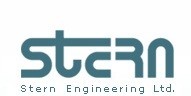 ( sito )Fotografia i  rysunek wymiarowy .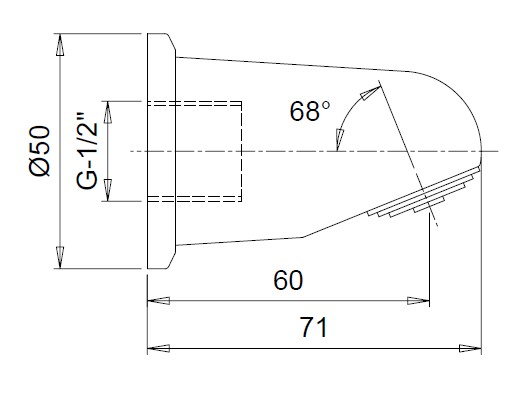 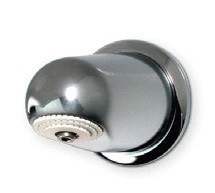 OPIS .          Solidna mosięzna  głowica natryskowa , do mocowania na ścianie          Zasilanie  wodne  1/2”          Wypływ wody przez sito z tworzywa sztucznego          Sito łatwe do czyszczenia : koncentryczne rozbieralne kręgi	Głowica skonstruowana  do miejsc  publicznych i specjalnej  troski ; kąt nachylenia i  kształt oraz sposób  mocowania  nie  pozwalają  na  skuteczny uchwyt  czy zaczepienie          Sito dzięki  drobnym otworom znacznie ogranicza ilość  zużywanej wodyAtest higieniczny PZH numer : HK/W/0396/01/2016Zgodna z normą  PN EN 1112 : 2008Ta główka natryskowa  jest malutka , zgrabna  i wytwarza  miły komfortowy deszczowy strumień .Ale lojalnie trzeba uprzedzić  , że  nadaje się  tylko  do miękkiej  wody .Dlatego  właśnie  trafia na wyprzedaż  .Cena katalogowa   325  zł  nettoCena wyprzedaży :  105  zł  netto 